О внесении изменений в постановление администрации Верхнесалдинского городского округа от 31.07.2020 № 1851 «Об утверждении административного регламента предоставления муниципальной услуги по выдаче заключения о соответствии проектной документации плану   наземных и подземных коммуникаций на территории Верхнесалдинского городского округа»В целях реализации плана мероприятий «Дорожной карты» по внедрению           в Свердловской области целевой модели «Подключение (технологическое присоединение) к системам теплоснабжения, подключение (технологическое присоединение) к централизованным системам водоснабжения                                        и водоотведения» на 2019-2021 годы, утвержденного Заместителем Губернатора Свердловской области С.В. Швиндтом от 05.03.2019 № 01-01-39/6,                                в соответствии с Градостроительным кодексом Российской Федерации, Федеральным законом от 06 октября 2003 года № 131-ФЗ «Об общих принципах организации местного самоуправления в Российской Федерации», Федеральным законом от 27 июля 2010 года № 210-ФЗ «Об организации предоставления государственных и муниципальных услуг», постановлением администрации Верхнесалдинского городского округа от 23.05.2019 № 1696 «О разработке и утверждении административных регламентов исполнения муниципальных функций и административных регламентов предоставления муниципальных услуг», ПОСТАНОВЛЯЮ:Признать утратившим силу административный регламент предоставления муниципальной услуги по выдаче заключения о соответствии проектной документации плану наземных и подземных коммуникаций на территории Верхнесалдинского городского округа от 31.07.2020 № 1851.Утвердить административный регламент предоставления муниципальной услуги по приему исполнительной документации для ведения сводного плана наземных и подземных коммуникаций и сооружений (прилагается).3. Настоящее постановление опубликовать в официальном печатном издании «Салдинская газета» и разместить на официальном сайте Верхнесалдинского городского округа http: //v-salda.ru/.4. Настоящее постановление вступает в силу после его официального опубликования.5. Контроль за исполнением настоящего постановления оставляю за собой.Глава Верхнесалдинского городского округа                                                                                И.Б. Сальников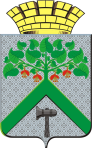 АДМИНИСТРАЦИЯВЕРХНЕСАЛДИНСКОГО  ГОРОДСКОГО  ОКРУГАПОСТАНОВЛЕНИЕАДМИНИСТРАЦИЯВЕРХНЕСАЛДИНСКОГО  ГОРОДСКОГО  ОКРУГАПОСТАНОВЛЕНИЕАДМИНИСТРАЦИЯВЕРХНЕСАЛДИНСКОГО  ГОРОДСКОГО  ОКРУГАПОСТАНОВЛЕНИЕОт __________№ _______г. Верхняя Салда